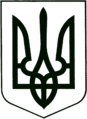 УКРАЇНА
МОГИЛІВ-ПОДІЛЬСЬКА МІСЬКА РАДА
ВІННИЦЬКОЇ ОБЛАСТІВИКОНАВЧИЙ КОМІТЕТ                                                           РІШЕННЯ №326Від 28.09.2022р.                                              м. Могилів-ПодільськийПро доцільність і намір передачі об’єктів нерухомого майнакомунальної власності в оренду та включення їх до Переліку об’єктів оренди першого типу           Керуючись ст.ст. 29, 60 Закону України «Про місцеве самоврядування вУкраїні», Законом України «Про оренду державного та комунального майна», Порядком передачі в оренду державного та комунального майна, затвердженим постановою Кабінету Міністрів України від 03.06.2020 року №483, рішенням 45 сесії Могилів-Подільської міської ради 7 скликання від 19.03.2020 року №1055 «Про делегування повноважень щодо управління майном комунальної власності територіальної громади міста Могилева-Подільського», -виконком міської ради ВИРІШИВ:            1. Визначити за доцільне передати в оренду на аукціоні об’єкти нерухомого майна комунальної власності Могилів-Подільської міської територіальної громади Могилів-Подільського району Вінницької області, а саме:- частину нежитлового приміщення загальною площею 54,8 кв. м з яких   18 кв. м графічно виділені у додатку за адресою: Вінницька область,   с. Озаринці, вул. Соборна, будинок 7;- частину нежитлового приміщення площею 15,9 кв. м за адресою: Вінницька       область, с. Озаринці, вул. Соборна, будинок 7, зображеного у додатку.            2. Включити частину нежитлових приміщень, площею 18 кв. м (графічно виділених у додатку) та 15,9 кв. м згідно з додатком, що додається, за адресою: Вінницька область, с. Озаринці, вул. Соборна, будинок 7, комунальної власності Могилів-Подільської міської територіальної громади Могилів-Подільського району Вінницької області до Переліку об’єктів першого типу, що передаються в оренду на аукціоні.            3. Визнати дане рішення погодженням уповноваженого органу управління рішення балансоутримувача про намір передачі майна в оренду.            4. Затвердити умови, на яких здійснюється оренда об’єкта:- орендар зобов’язаний самостійно укладати договори на надання  комунальних послуг, електроенергії тощо та своєчасно і в повному обсязі  самостійно розраховуватися за комунальні послуги, електроенергію,   водопостачання та теплопостачання;- орендар зобов’язаний проводити за власний рахунок поточний ремонт   орендованого майна. В разі здійснення поточного ремонту майна   інформувати про це Орендодавця у письмовій формі. Утримувати майно в   належному санітарному стані;- орендар зобов’язаний проводити поліпшення орендованого майна  (капітальний ремонт, реконструкцію, перебудову) лише за згодою  Орендодавця у відповідності до вимог чинного законодавства;- за власні кошти виконувати всі протипожежні заходи, визначені чинним  законодавством;- орендар не має права надавати орендоване майно в суборенду без згоди  Орендодавця.            5. Комунальному некомерційному підприємству «Могилів-Подільський міський Центр первинної медико-санітарної допомоги» Могилів-Подільської міської ради (Череватова Н.П.) надати дозвіл як балансоутримувачу та Орендодавцю зазначеного майна вносити інформацію до електронної торгової системи та здійснювати всі дії з передачі майна в оренду, передбачені чинним законодавством.            6. Контроль за виконанням даного рішення покласти на заступника міського голови з питань діяльності виконавчих органів Слободянюка М.В..     Міський голова                                                          Геннадій ГЛУХМАНЮК                                                                                                                                                                                                  Додаток                                                                                                                                                                    до рішення виконавчого                                                                                                                                                                    комітету міської ради                                                                                                                                                                   від 28.09. 2022 року №326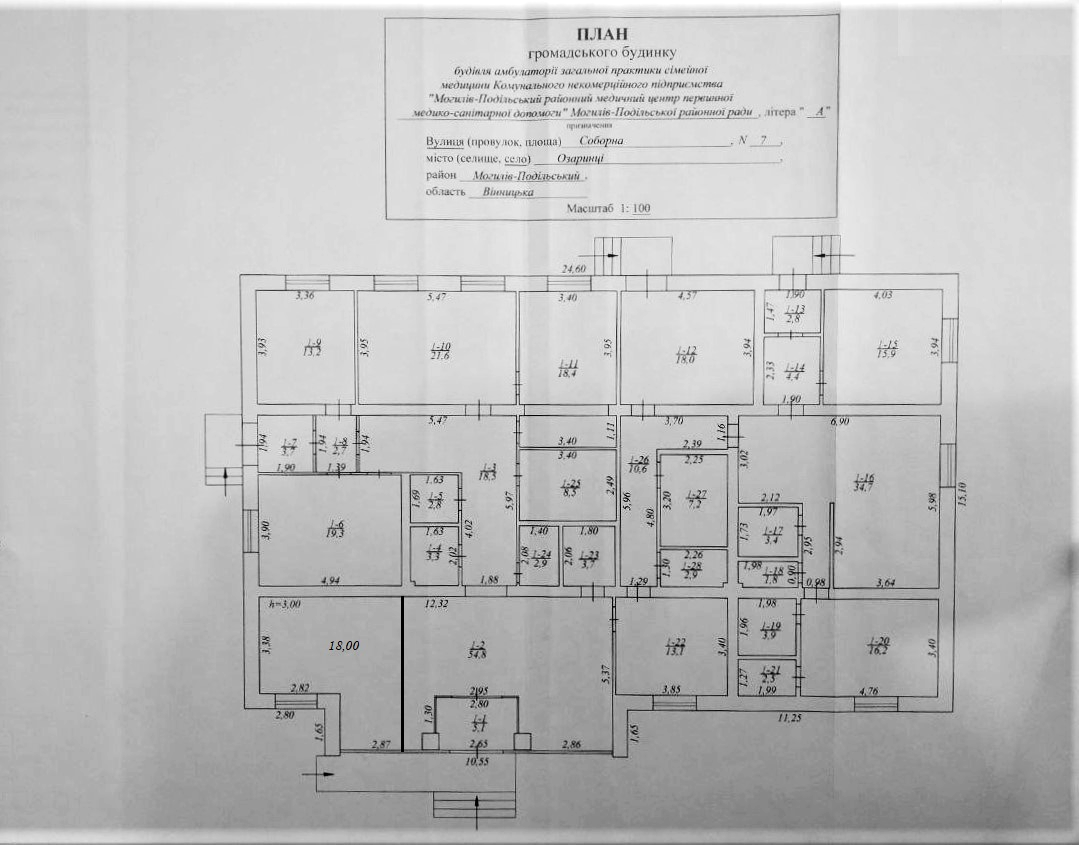 Перший заступник міського голови                                                                                       Петро БЕЗМЕЩУК